СОВЕТ ДЕПУТАТОВ 
МУНИЦИПАЛЬНОГО ОБРАЗОВАНИЯ 
КИРИШСКИЙ МУНИЦИПАЛЬНЫЙ РАЙОН
ЛЕНИНГРАДСКОЙ ОБЛАСТИ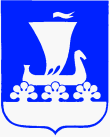 РЕШЕНИЕРассмотрев представленный администрацией муниципального образования Киришский муниципальный район Ленинградской области проект решения и в соответствии с приложением № 28 к решению совета депутатов муниципального образования Киришский муниципальный район Ленинградской области от 09 декабря 2020 года № 17/118 «О бюджете муниципального образования Киришский муниципальный район Ленинградской области 
на 2021 год и на плановый период 2022 и 2023 годов», совет депутатов муниципального образования Киришский муниципальный район Ленинградской области РЕШИЛ:Утвердить распределение межбюджетных трансфертов бюджетам поселений 
на проведение непредвиденных, аварийно-восстановительных работ и других неотложных мероприятий, направленных на обеспечение устойчивого функционирования объектов жилищно-коммунального хозяйства и социальной сферы, мероприятий по благоустройству территорий, в области дорожной деятельности в отношении автомобильных дорог местного значения в границах населенных пунктов муниципальных образований Киришского муниципального района Ленинградской области на 2021 год:(рублей)2. С момента вступления настоящего решения в силу считать утратившим силу решение совета депутатов муниципального образования Киришский муниципальный район Ленинградской области от 17 марта 2021 года № 21/137 «О распределении межбюджетных трансфертов бюджетам поселений на проведение непредвиденных, аварийно-восстановительных работ и других неотложных мероприятий, направленных на обеспечение устойчивого функционирования объектов жилищно-коммунального хозяйства и социальной сферы, мероприятий по благоустройству территорий, в области дорожной деятельности 
в отношении автомобильных дорог местного значения в границах населенных пунктов муниципальных образований Киришского муниципального района Ленинградской области 
на 2021 год».3. Настоящее решение вступает в силу с момента принятия.Глава муниципального образованияКиришский муниципальный районЛенинградской области								      К.А.Тимофеев26 мая 2021 года26 мая 2021 года№25/156О распределении межбюджетных трансфертов бюджетам поселений на проведение непредвиденных, аварийно-восстановительных работ и других неотложных мероприятий, направленных на обеспечение устойчивого функционирования объектов жилищно-коммунального хозяйства и социальной сферы, мероприятий по благоустройству территорий, 
в области дорожной деятельности в отношении автомобильных дорог местного значения 
в границах населенных пунктов муниципальных образований Киришского муниципального района Ленинградской области на 2021 годО распределении межбюджетных трансфертов бюджетам поселений на проведение непредвиденных, аварийно-восстановительных работ и других неотложных мероприятий, направленных на обеспечение устойчивого функционирования объектов жилищно-коммунального хозяйства и социальной сферы, мероприятий по благоустройству территорий, 
в области дорожной деятельности в отношении автомобильных дорог местного значения 
в границах населенных пунктов муниципальных образований Киришского муниципального района Ленинградской области на 2021 годО распределении межбюджетных трансфертов бюджетам поселений на проведение непредвиденных, аварийно-восстановительных работ и других неотложных мероприятий, направленных на обеспечение устойчивого функционирования объектов жилищно-коммунального хозяйства и социальной сферы, мероприятий по благоустройству территорий, 
в области дорожной деятельности в отношении автомобильных дорог местного значения 
в границах населенных пунктов муниципальных образований Киришского муниципального района Ленинградской области на 2021 годО распределении межбюджетных трансфертов бюджетам поселений на проведение непредвиденных, аварийно-восстановительных работ и других неотложных мероприятий, направленных на обеспечение устойчивого функционирования объектов жилищно-коммунального хозяйства и социальной сферы, мероприятий по благоустройству территорий, 
в области дорожной деятельности в отношении автомобильных дорог местного значения 
в границах населенных пунктов муниципальных образований Киришского муниципального района Ленинградской области на 2021 год№ п/пРаспределение/цели расходования Сумма1Муниципальное образование Глажевское сельское поселение  1 868 209.591.1Капитальный ремонт здания дома культуры «Юбилейный» (вентиляции, помещений второго этажа, системы постановочного освещения и системы озвучивания зала) 
пос. Глажево Киришского района Ленинградской области (софинансирование к средствам областного бюджета 
и средствам бюджета муниципального образования)1 868 209.592Муниципальное образование Пчевжинское сельское поселение 4 493 670.762.1Софинансирование участия муниципального образования 
в федеральном проекте «Формирование комфортной городской среды» по объекту «Благоустройство набережной реки Пчевжа»1 200 822.002.2Софинансирование к средствам областного бюджета Ленинградской области объекта: «Строительство сельского дома культуры со зрительным залом на 150 мест и библиотекой в п.Пчевжа по адресу: Ленинградская область, Киришский район, п. Пчевжа»2 437 946.392.3Софинансирование к средствам областного бюджета Ленинградской области мероприятий по обеспечению устойчивого функционирования объектов теплоснабжения 
на территории Ленинградской области в рамках подпрограммы «Энергетика Ленинградской области по объекту: «Ремонт участка трубопроводов тепловых сетей ТК-1 ТК-5 и до ввода в ж/д № 13 по ул. Гагарина; от УВ 8 до вводов в жилые дома № 4 , 6 по ул. Комарова»510 894.572.4Софинансирование к средствам областного бюджета Ленинградской области мероприятий по обеспечению устойчивого функционирования объектов теплоснабжения на территории Ленинградской области в рамках подпрограммы «Энергетика Ленинградской области по объекту: «Ремонт участка трубопроводов тепловых сетей от УВ - 7 до ЖД № 3, 5 по ул. Октябрьская»208 607.802.5Разработка инженерно-геологических изысканий территории благоустройства (набережная реки Пчевжа)135 400.003Муниципальное образование Будогощское городское поселение  7 481 832.983.1Приобретение дополнительных метров жилой площади для участников региональной адресной программы «Переселение граждан из аварийного жилищного фонда на территории Ленинградской области в 2019-2025 годах»4 160 684.803.2Софинансирование к средствам областного бюджета Ленинградской области мероприятий по созданию мест (площадок) накопления твердых коммунальных отходов 
в рамках государственной программы Ленинградской области «Охрана окружающей среды Ленинградской области»868 718.183.3Содержание физкультурно-оздоровительного комплекса в г.п. Будогощь (оплата коммунальных услуг)719 630.003.4На выполнение работ по сносу аварийных домов, расселенных в 2020 году, по адресам: г.п. Будогощь, ул. Железнодорожная 21, 24; ул. Исполкомовская д. 21; ул. Первомайская д. 15; 
ул. Делегатская д. 31 732 800.004Муниципальное образование Пчевское сельское поселение2 721 492.604.1Софинансирование к средствам областного бюджета Ленинградской области мероприятий по обеспечению устойчивого функционирования объектов теплоснабжения 
на территории Ленинградской области в рамках подпрограммы «Энергетика Ленинградской области 
по объекту: «Ремонт участка трубопровода горячего водоснабжения (прямой) от секущей задвижки на котельной до камеры ТК - 2 д. Пчева Киришского района»363 934.394.2Софинансирование к средствам областного бюджета Ленинградской области мероприятий по обеспечению устойчивого функционирования объектов теплоснабжения 
на территории Ленинградской области в рамках подпрограммы «Энергетика Ленинградской области 
по объекту: «Капитальный ремонт участка трубопроводов отопления и ГВС от ТК - 2 до ТК - 3 д. Пчева Киришского района»426 883.214.3На кадастровые работы по внесению изменений в границы населенных пунктов Пчевского сельского поселения: д. Витка, д. Чирково200 000.004.4На выполнение работ по проектированию системы видеонаблюдения на объект Дом культуры д. Пчева по адресу: ул. Героев, д.13, дер. Пчева 25 000.004.5На выполнение работ по проектированию автоматической пожарной сигнализации и системы оповещения о пожаре в помещениях Дома культуры д. Пчева по адресу: ул. Героев, д.13, дер. Пчева 79 460.004.6На проект по раскладке металлоконструкций подсистемы и металлических кассет, включая геодезическую съемку фасадов здания Дома культуры д. Пчева по адресу: ул. Героев, д.13, дер. Пчева 226 215.004.7На выполнение работ по подготовке рабочей и сметной документации по капитальному ремонту здания Дома культуры д. Пчева по адресу: ул. Героев, д.13, дер. Пчева 1 400 000.00ИТОГО распределено 16 565 205.93